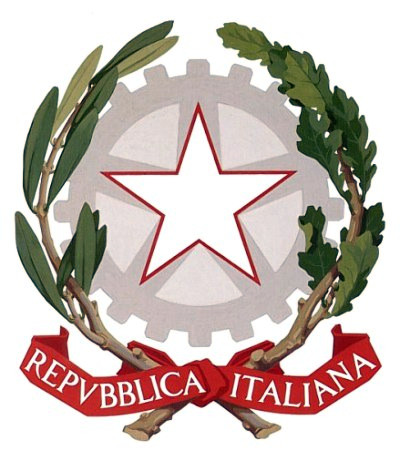 Ministero dell’Istruzione dell’Università e della RicercaIstituto Comprensivo “ILARIA ALPI”Via Salerno, 1 - 20142 MilanoTel 02 88444696 - Fax 02 88444704e-mail uffici: MIIC8DZ008@istruzione.itposta certificata: MIIC8DZ008@PEC.ISTRUZIONE.ITwww.icilariaalpi.gov.it(All. C1)RELAZIONE FINALE del Coordinatore/CoordinatriceVerifica della Programmazione Educativo- Didattica CLASSE  ………          Anno scolastico ……          Coordinatore prof./prof.ssa:           Dirigente Scolastico prof.ssa  Annarita Mercogliano	INSEGNANTI (Indicare eventuali interruzioni della continuità superiori ad un mese)	Italiano: 	                                             Laboratori:                                                             	Inglese:				                  Laboratori:Francese:                                                 Strumento:Storia e Geografia:                                    Strumento:         Matematica e Scienze:			         Strumento: 	  Tecnologia	                                             Strumento:	Arte e immagine:                                     		  	Musica: 	I.R.C./Alternativa:	           Sostegno:	N° di ALLIEVI: SITUAZIONE CONCLUSIVA DELLA CLASSE1.a Profilo generale della classe [Tenendo conto del piano di lavoro didattico educativo della classe]………………………………………………………………………………………………………………………………………………………………………………………………………………………………………..1.b La classe, a conclusione dell’anno scolastico, risulta essere così distribuita per fasce di livello  1.c   Casi particolari da segnalare:	…………………………………………………………………………………………………………………………………………………………………………………………………………………………………………………………………………………………………………………………………………………………………………………………………………………………………………………… 1.d Valutazione sul raggiungimento degli obiettivi definiti in fase di  programmazione [utilizzare: pienamente raggiunto, parzialmente raggiunto o  non raggiunto]Area Comportamentale………………………………………………………………………………………………………………………………………………………………………………………………………………………………………..………………………………………………………………………………………………………………………………………………………………………………………………………………………………………..Area Cognitiva………………………………………………………………………………………………………………………………………………………………………………………………………………………………………..……………………………………………………………………………………………………………………………………………………………………………………………………………………………………….. 1.e   Progressi particolari rispetto ai livelli di partenza………………………………………………………………………………………………………………………………………………………………………………………………………………………………………..……………………………………………………………………………………………………………………………………………………………………………………………………………………………………….. 1.f  Eventuali criticità e presumibili cause…………………………………………………………………………………………………………………………………………………………………………………………………………………………………………………………………………………………………………………………………………………………………………………………………………………………………………………………………………………..2. ATTIVITA' 2.a	Attività che hanno portato a risultati positiviIn area comportamentale ………………………………………………………………………………………………………………………………………………………………………………………………………………………………………..………………………………………………………………………………………………………………………………………………………………………………………………………………………………………..In area cognitiva ………………………………………………………………………………………………………………………………………………………………………………………………………………………………………..………………………………………………………………………………………………………………………………………………………………………………………………………………………………………..2.b	Attività che hanno portato a risultati non conformi alle aspettative [evidenziare le presumibili cause]……………………………………………………………………………………………………………………………………………………………………………………………………………………………………………………………………………………………………………………………………………………………………………………………………………………………………………………………………………………3. ATTIVITA’ DI SUPPORTOIndicare sinteticamente le attività svolte:Attività di recupero :lavori differenziati ……………………………………………………………………………………………………………lavori graduati per fasce di livello ………………………………………………………………………………….attività extra-curricolari …………………………………………………………………………………………………                         adesione a progetti particolari nell’ambito dell’Istituto ……………………………………………… Attività specifiche per:alunni BES 1 (DVA) ……………………………………………………………………………………………………………………………………………alunni BES 2 (DSA) ……………………………………………………………………………………………………………………………………………alunni BES 3 (DGA)……………………………………………………………………………………………………………………………………………alunni stranieri BES 3……………………………………………………………………………………………………………………………………………Attività di potenziamento (previste per la classe, per singoli alunni o per gruppi di alunni):……………………………………………………………………………………………………………………..……..…………………………………………………………………………………………………………………………………………………………......................................................................................................................................................................8. RAPPORTI CON LE FAMIGLIE………………………………………………………………………………………………………………......…………………………………………………………………………………………………………………….…………………………………………………………………………………………………………………….…………………………………………………………………………………………………………………….9. INDICAZIONI E SUGGERIMENTI PER IL PROSSIMO ANNO    SCOLASTICO……………………………………………………………………………………………………………………..……………………………………………………………………………………………………………………..……………………………………………………………………………………………………………………..……………………………………………………………………………………………………………………..Milano, ……………….																Prof./Prof.ssaFascia di LivelloNumero Allievi%Fascia alta (10/9)Fascia medio – alta (9/8)Fascia media (8/7)	Fascia medio bassa (6)Fascia bassa (5/4)	7.  VIAGGI  DI ISTRUZIONE